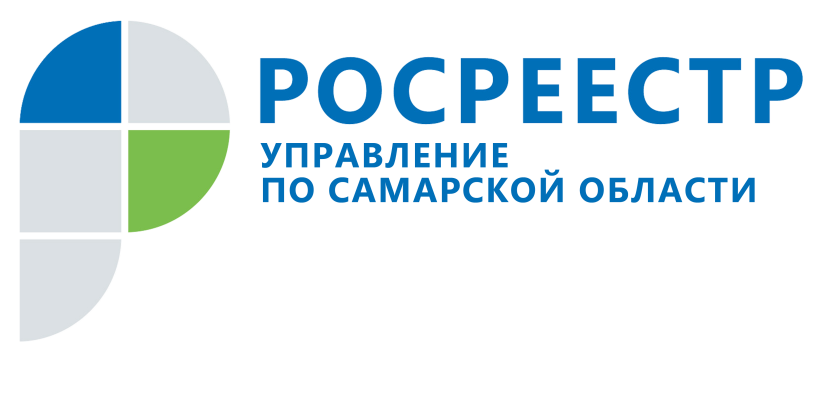 ПРЕСС-РЕЛИЗ22 июля 2021Самарский Росреестр ответил на вопросы о земельных участкахВ Управлении Росреестра по Самарской области прошла прямая линия для кадастровых инженеров. На вопросы представителей профессионального сообщества отвечал начальник отдела регистрации земельных участков Павел Найдовский. Приводим ответы по наиболее актуальным темам, в том числе для владельцев земельных участков.Вид разрешенного использованияВ зависимости от вида разрешенного использования земельного участка владелец может построить на нем жилой или садовый дом, баню, магазин, посадить деревья или овощи. Если вид разрешенного использования будет, например, «огородничество», а собственник возведет на участке дом, надзорные органы наложат административный штраф и обяжут устранить нарушении. В отдельных случаях по судебному решению придется строение снести. На сегодня основной и вспомогательный вид разрешенного использования владелец земельного участка может выбрать самостоятельно, указав его в заявлении о внесении изменений в сведения кадастра. Эксперт разъяснил, на что обратить внимание при внесении этих сведений.- Указываемый вид разрешенного использования должен соответствовать предусмотренному перечню, который применяется именно на вашей территории. В отдельных случаях требуется получить в уполномоченном органе местного самоуправления и представить в орган регистрации прав разрешение на условно разрешенный вид использования, - говорит Павел Найдовский. Как исправить ошибку в границахКогда при уточнении границ земельного участка становится понятно, что при установлении границ соседней территории была допущена ошибка, и в межевом плане соседа граница расположена не там, где фактически находится, может применяться особая процедура уточнения границ земельного участка. - В межевой план включается обоснование наличия ошибки в описании местоположения границ смежных земельных участков. При этом местоположение границ указанных земельных участков считается согласованным только при наличии в акте согласования местоположения границ личных подписей всех заинтересованных лиц или их представителей. То есть уточнение таких границ возможно во внесудебном порядке только в случае, когда собственник соседнего участка согласен с соответствующими изменениями, - поясняет Найдовский. О возражениях при выделе участкаПроект межевания, который готовится для выдела земельного участка из земель сельскохозяйственного назначения долевой собственности, не является секретным документом, поэтому с ним могут ознакомиться все заинтересованные лица. Причем законодательных препятствий к тому, чтобы собственники увидели проект межевания целиком, нет. Вместе с тем возражения могут касаться только определяемых границ земельного участка, который подлежит выделу. Павел Найдовский заверил: если поступят иные возражения, они могут быть признаны необоснованными и не будут препятствовать законному установлению границ и регистрации земельных участков. Контакты для СМИ: Никитина Ольга Александровна, помощник руководителя Управления Росреестра по Самарской области
Телефон: (846) 33-22-555
Мобильный: 8 (927) 690-73-51
Электронная почта: pr.samara@mail.ruСайт: https://rosreestr.gov.ru/site/Личная страница в Instagram: https://www.instagram.com/olganikitina_v/